Утверждено:решением Совета директоров АО «Водоканал»от «6» июня 2019 г., протокол № 119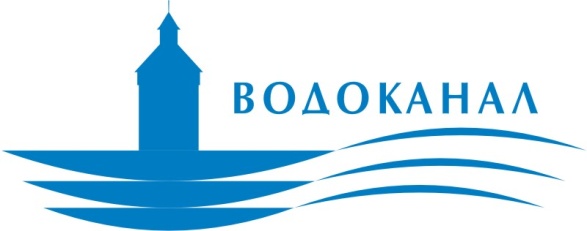 РЕЕСТР
непрофильных активов АО «Водоканал»город Якутск2019 годСодержаниеПеречень непрофильных активов………..………………………….…….3Оценка профильности единиц управленческого учета....…..……...……5Перечень непрофильных активов 2. 	Оценка профильности единиц управленческого учетаКритерии определения профильности единицы управленческого учета:
теплоход – водолазный бот «Лазер»Критерии определения профильности единицы управленческого учета:
бомбоубежище,
г. Якутск, ул. 50 лет Советской Армии, д. 53а, лит. БКритерии определения профильности единицы управленческого учета: канализационная насосная станция квартала А,
г. Якутск, ул. Хабарова, 7нс, лит. А, IКритерии определения профильности единицы управленческого учета:
земельный участок под КНС кв. А,
г. Якутск, ул. Хабарова 7 нс (пост)2.5. Критерии определения профильности единицы управленческого учета:
земельный участок площадью 90 кв.м.,г. Якутск, ул. Полины Осипенко, д. 8, корп.6 нсКритерии определения профильности единицы управленческого учета:
очистные сооружения,
г. Якутск, ул. 50 лет Советской Армии, д. 53а, лит. А, А1, А2Критерии определения профильности единицы управленческого учета:
склад холодный,
г. Якутск, ул. 50 лет Советской Армии, д. 53а, лит. Г1Критерии определения профильности единицы управленческого учета:
заправочная  станция,
г. Якутск, ул. 50 лет Советской Армии, д. 53аКритерии определения профильности единицы управленческого учета: станция 3 подъема водоканала,
г. Покровск, ул. Братьев КсенофонтовыхКритерии определения профильности единицы управленческого учета:
земельный участок площадью 209 кв.м.,
г. Покровск, ул. Братьев КсенофонтовыхКритерии определения профильности единицы управленческого учета:
емкость 25 куб. м.Критерии определения профильности единицы управленческого учета:
емкость 25 куб. м.Критерии определения профильности единицы управленческого учета:
теплая теплица в П/Х метал. каркасКритерии определения профильности единицы управленческого учета:
котельная установка АксиомаКритерии определения профильности единицы управленческого учета:
агрегат (холодильное оборудование)№ п/пНаименование непрофильного активаСредства идентификации непрофильного активаВид деятельности, к которой относится использование непрофильного активаОстаточная (балансовая) стоимость непрофильного актива по состоянию на последнюю отчетную дату, руб.Планируемый способ реализации (сохранения) непрофильного активаОписание и сведения о правоустанавливающих документах и об обременениях1Теплоход – водолазный бот «Лазер»Инв.№50000Актив не используется0,00ПродажаСвидетельство о праве собственности на судно от 23.06.2010 №TBN0032046 (запись в Государственном судовом реестре РФ №3352), обременения отсутствуют2Бомбоубежище, г.Якутск, ул. 50 лет Советской Армии, д.53а, лит.Б Инв.№10060Кадастр.№14:36:101017:0001:98401:9000:020886/БАктив не используется0,00Безвозмездная передачаСвидетельство о государственной регистрации права собственности от 25.02.2010 №14-АА 624295 (запись регистрации №14-14-01/050/2009-402), обременения отсутствуют 3Канализационная насосная станция квартала А, г.Якутск, ул.Хабарова, 7нс, лит.А, IИнв.№20010Кадастр.№14:36:105032:0059:12447Актив не используется 45 085,45Сохранение Свидетельство о государственной регистрации права собственности от 25.02.2010 №14-АА 581475 (запись регистрации №14-14-01/050/2009-416), обременения отсутствуют 4Земельный участок под КНС кв.А, г.Якутск, ул.Хабарова, 7нс (пост)Инв.№89583Кадастр.№14:36:105032:0059Актив не используется160 710,00Сохранение Свидетельство о государственной регистрации права собственности от 25.02.2010 №14-АА 581476 (запись регистрации №14-14-01/050/2009-417), обременения отсутствуют5Земельный участок под КНС «П.Осипенко» площадью 90 кв.м., г.Якутск, ул.Полины Осипенко, д.8 корп.6 нс Инв.№89609 Кадастр.№14:36:103016:0031Разрешенное использование под канализационную- насосную станцию29 240,00СохранениеСвидетельство о государственной регистрации права собственности от 14.10.2009 №14-АА 575029 (запись регистрации №14-14-01/043/2009-838), обременения отсутствуют6Очистные сооружения, г.Якутск, ул. 50 лет Советской Армии, д.53а, лит.А,А1,А2Инв.№20004Кадастр.№14:36:101016:0006:98401:9000:020887/АОчистка сточных вод / Актив не используется 24 175 592,69СохранениеСвидетельство о государственной регистрации права собственности от 25.02.2010 №14-АА 581458 (запись регистрации №14-14-01/050/2009-393), обременения отсутствуют7Склад холодный, г.Якутск, ул. 50 лет Советской Армии, д.53а, лит.Г1 Инв.№89771Кадастр.№14:36:101017:0001:98401:9000:020886/Г1Актив не используется12 545 752,34СохранениеСвидетельство о государственной регистрации права собственности от 25.02.2010 №14-АА 624288 (запись регистрации №14-14-01/050/2009-405), обременения отсутствуют8Заправочная  станция, г.Якутск, ул. 50 лет Советской Армии, д.53а Инв.№98401:9000:020887Кадастр.№14:36:101016:0006:98401:9000:020887/ВАктив не используется0,00СохранениеСвидетельство о государственной регистрации права собственности от 25.02.2010 №14-АА 581451 (запись регистрации №14-14-01/050/2009-395), обременения отсутствуют9Станция 3 подъема водоканала, г.Покровск, ул.Братьев КсенофонтовыхИнв.№90072Кадастр.№14-14-01/099/2010-896Актив не используется2 048 058,13Сохранение Свидетельство о государственной регистрации права собственности от 11.09.2012 №14-АА 952905 (запись регистрации №14-14-11/017/2012-584), обременения отсутствуют10Земельный участок площадью 209кв.м., г.Покровск, ул.Братьев Ксенофонтовых Инв.89954Кадастровый номер 14:36:105033:0045Разрешенное использование под гидротехнические и иные сооружения/ актив не используется24 000,00СохранениеСвидетельство о государственной регистрации права собственности от 11.09.2012 №14-АА 952905 (запись регистрации №14-14-11/017/2012-584), обременения отсутствуют11Емкость 25 куб. м№20041Актив не используется14 414,30СохранениеОтсутствуют12Емкость 25 куб. м№20040Актив не используется14 414,30СохранениеОтсутствуют13Теплая теплица в П/Х метал. каркасИнв.№88289Подсобное хозяйство / Актив не используется750 429,86СохранениеОтсутствуют14Котельная установка АксиомаИнв.№88131Подсобное хозяйство / Актив не используется8 645,44СохранениеОтсутствуют15Агрегат (холодильное оборудование)Инв.№88529Подсобное хозяйство / Актив не используется0,00СохранениеОтсутствуют№ п/пКритерииЦелевые ответы для определения профильной единицы управленческого учета Удельный процент, присваиваемый за совпадение с целевым ответом по определению профильной единицы управленческого учета1Актив, являющийся недвижимым имуществом, расположен на принадлежащей Обществу территории, используемой для осуществления основного вида деятельности либо для единственно возможного проезда (прохода) к территории, используемой Обществом для осуществления основного вида деятельности (да, нет)нет02Единица управленческого учета генерирует более 5% выручки по итогам предыдущего года (да, нет)нет03Относится к социально значимым объектам (поликлиника, аэропорт, санаторий, спортивный комплекс, общежитие, столовая), выручка которых формируется более чем на 50% за счет предоставления услуг работникам Общества (да, нет)нет04Наличие заключенных контрактов или иных обязательств, связанных с использованием единиц управленческого учета, общей стоимостью более 1% от выручки Общества или более 1 млрд. рублей (да, нет)нет05Единица управленческого учета содержит активы, результаты деятельности которых составляют государственную тайну либо коммерческую тайну, раскрытие которой для Общества повлечет убытки (да, нет)нет06Единица управленческого учета обеспечивает предотвращение чрезвычайных ситуаций, информационную, экономическую и финансовую безопасность Общества и его подконтрольных юридических лиц (да, нет)нет07ИТОГО-08Профильность активанепрофильныйнепрофильный№ п/пКритерииЦелевые ответы для определения профильной единицы управленческого учета Удельный процент, присваиваемый за совпадение с целевым ответом по определению профильной единицы управленческого учета1Актив, являющийся недвижимым имуществом, расположен на принадлежащей Обществу территории, используемой для осуществления основного вида деятельности либо для единственно возможного проезда (прохода) к территории, используемой Обществом для осуществления основного вида деятельности (да, нет)да202Единица управленческого учета генерирует более 5% выручки по итогам предыдущего года (да, нет)нет03Относится к социально значимым объектам (поликлиника, аэропорт, санаторий, спортивный комплекс, общежитие, столовая), выручка которых формируется более чем на 50% за счет предоставления услуг работникам Общества (да, нет)нет04Наличие заключенных контрактов или иных обязательств, связанных с использованием единиц управленческого учета, общей стоимостью более 1% от выручки Общества или более 1 млрд. рублей (да, нет)нет05Единица управленческого учета содержит активы, результаты деятельности которых составляют государственную тайну либо коммерческую тайну, раскрытие которой для Общества повлечет убытки (да, нет)нет06Единица управленческого учета обеспечивает предотвращение чрезвычайных ситуаций, информационную, экономическую и финансовую безопасность Общества и его подконтрольных юридических лиц (да, нет)нет07ИТОГО-208Профильность активанепрофильныйнепрофильный№ п/пКритерииЦелевые ответы для определения профильной единицы управленческого учета Удельный процент, присваиваемый за совпадение с целевым ответом по определению профильной единицы управленческого учета1Актив, являющийся недвижимым имуществом, расположен на принадлежащей Обществу территории, используемой для осуществления основного вида деятельности либо для единственно возможного проезда (прохода) к территории, используемой Обществом для осуществления основного вида деятельности (да, нет)нет02Единица управленческого учета генерирует более 5% выручки по итогам предыдущего года (да, нет)нет03Относится к социально значимым объектам (поликлиника, аэропорт, санаторий, спортивный комплекс, общежитие, столовая), выручка которых формируется более чем на 50% за счет предоставления услуг работникам Общества (да, нет)нет04Наличие заключенных контрактов или иных обязательств, связанных с использованием единиц управленческого учета, общей стоимостью более 1% от выручки Общества или более 1 млрд. рублей (да, нет)нет05Единица управленческого учета содержит активы, результаты деятельности которых составляют государственную тайну либо коммерческую тайну, раскрытие которой для Общества повлечет убытки (да, нет)нет06Единица управленческого учета обеспечивает предотвращение чрезвычайных ситуаций, информационную, экономическую и финансовую безопасность Общества и его подконтрольных юридических лиц (да, нет)нет07ИТОГО-08Профильность активанепрофильныйнепрофильный№ п/пКритерииЦелевые ответы для определения профильной единицы управленческого учета Удельный процент, присваиваемый за совпадение с целевым ответом по определению профильной единицы управленческого учета1Актив, являющийся недвижимым имуществом, расположен на принадлежащей Обществу территории, используемой для осуществления основного вида деятельности либо для единственно возможного проезда (прохода) к территории, используемой Обществом для осуществления основного вида деятельности (да, нет)нет02Единица управленческого учета генерирует более 5% выручки по итогам предыдущего года (да, нет)нет03Относится к социально значимым объектам (поликлиника, аэропорт, санаторий, спортивный комплекс, общежитие, столовая), выручка которых формируется более чем на 50% за счет предоставления услуг работникам Общества (да, нет)нет04Наличие заключенных контрактов или иных обязательств, связанных с использованием единиц управленческого учета, общей стоимостью более 1% от выручки Общества или более 1 млрд. рублей (да, нет)нет05Единица управленческого учета содержит активы, результаты деятельности которых составляют государственную тайну либо коммерческую тайну, раскрытие которой для Общества повлечет убытки (да, нет)нет06Единица управленческого учета обеспечивает предотвращение чрезвычайных ситуаций, информационную, экономическую и финансовую безопасность Общества и его подконтрольных юридических лиц (да, нет)нет07ИТОГО-08Профильность активанепрофильныйнепрофильный№ п/пКритерииЦелевые ответы для определения профильной единицы управленческого учета Удельный процент, присваиваемый за совпадение с целевым ответом по определению профильной единицы управленческого учета1Актив, являющийся недвижимым имуществом, расположен на принадлежащей Обществу территории, используемой для осуществления основного вида деятельности либо для единственно возможного проезда (прохода) к территории, используемой Обществом для осуществления основного вида деятельности (да, нет)нет02Единица управленческого учета генерирует более 5% выручки по итогам предыдущего года (да, нет)нет03Относится к социально значимым объектам (поликлиника, аэропорт, санаторий, спортивный комплекс, общежитие, столовая), выручка которых формируется более чем на 50% за счет предоставления услуг работникам Общества (да, нет)нет04Наличие заключенных контрактов или иных обязательств, связанных с использованием единиц управленческого учета, общей стоимостью более 1% от выручки Общества или более 1 млрд. рублей (да, нет)нет05Единица управленческого учета содержит активы, результаты деятельности которых составляют государственную тайну либо коммерческую тайну, раскрытие которой для Общества повлечет убытки (да, нет)нет06Единица управленческого учета обеспечивает предотвращение чрезвычайных ситуаций, информационную, экономическую и финансовую безопасность Общества и его подконтрольных юридических лиц (да, нет)нет07ИТОГО-08Профильность активанепрофильныйнепрофильный№ п/пКритерииЦелевые ответы для определения профильной единицы управленческого учета Удельный процент, присваиваемый за совпадение с целевым ответом по определению профильной единицы управленческого учета1Актив, являющийся недвижимым имуществом, расположен на принадлежащей Обществу территории, используемой для осуществления основного вида деятельности либо для единственно возможного проезда (прохода) к территории, используемой Обществом для осуществления основного вида деятельности (да, нет)да202Единица управленческого учета генерирует более 5% выручки по итогам предыдущего года (да, нет)нет03Относится к социально значимым объектам (поликлиника, аэропорт, санаторий, спортивный комплекс, общежитие, столовая), выручка которых формируется более чем на 50% за счет предоставления услуг работникам Общества (да, нет)нет04Наличие заключенных контрактов или иных обязательств, связанных с использованием единиц управленческого учета, общей стоимостью более 1% от выручки Общества или более 1 млрд. рублей (да, нет)нет05Единица управленческого учета содержит активы, результаты деятельности которых составляют государственную тайну либо коммерческую тайну, раскрытие которой для Общества повлечет убытки (да, нет)нет06Единица управленческого учета обеспечивает предотвращение чрезвычайных ситуаций, информационную, экономическую и финансовую безопасность Общества и его подконтрольных юридических лиц (да, нет)нет07ИТОГО-208Профильность активанепрофильныйнепрофильный№ п/пКритерииЦелевые ответы для определения профильной единицы управленческого учета Удельный процент, присваиваемый за совпадение с целевым ответом по определению профильной единицы управленческого учета1Актив, являющийся недвижимым имуществом, расположен на принадлежащей Обществу территории, используемой для осуществления основного вида деятельности либо для единственно возможного проезда (прохода) к территории, используемой Обществом для осуществления основного вида деятельности (да, нет)да202Единица управленческого учета генерирует более 5% выручки по итогам предыдущего года (да, нет)нет03Относится к социально значимым объектам (поликлиника, аэропорт, санаторий, спортивный комплекс, общежитие, столовая), выручка которых формируется более чем на 50% за счет предоставления услуг работникам Общества (да, нет)нет04Наличие заключенных контрактов или иных обязательств, связанных с использованием единиц управленческого учета, общей стоимостью более 1% от выручки Общества или более 1 млрд. рублей (да, нет)нет05Единица управленческого учета содержит активы, результаты деятельности которых составляют государственную тайну либо коммерческую тайну, раскрытие которой для Общества повлечет убытки (да, нет)нет06Единица управленческого учета обеспечивает предотвращение чрезвычайных ситуаций, информационную, экономическую и финансовую безопасность Общества и его подконтрольных юридических лиц (да, нет)нет07ИТОГО-208Профильность активанепрофильныйнепрофильный№ п/пКритерииЦелевые ответы для определения профильной единицы управленческого учета Удельный процент, присваиваемый за совпадение с целевым ответом по определению профильной единицы управленческого учета1Актив, являющийся недвижимым имуществом, расположен на принадлежащей Обществу территории, используемой для осуществления основного вида деятельности либо для единственно возможного проезда (прохода) к территории, используемой Обществом для осуществления основного вида деятельности (да, нет)да202Единица управленческого учета генерирует более 5% выручки по итогам предыдущего года (да, нет)нет03Относится к социально значимым объектам (поликлиника, аэропорт, санаторий, спортивный комплекс, общежитие, столовая), выручка которых формируется более чем на 50% за счет предоставления услуг работникам Общества (да, нет)нет04Наличие заключенных контрактов или иных обязательств, связанных с использованием единиц управленческого учета, общей стоимостью более 1% от выручки Общества или более 1 млрд. рублей (да, нет)нет05Единица управленческого учета содержит активы, результаты деятельности которых составляют государственную тайну либо коммерческую тайну, раскрытие которой для Общества повлечет убытки (да, нет)нет06Единица управленческого учета обеспечивает предотвращение чрезвычайных ситуаций, информационную, экономическую и финансовую безопасность Общества и его подконтрольных юридических лиц (да, нет)нет07ИТОГО-208Профильность активанепрофильныйнепрофильный№ п/пКритерииЦелевые ответы для определения профильной единицы управленческого учета Удельный процент, присваиваемый за совпадение с целевым ответом по определению профильной единицы управленческого учета1Актив, являющийся недвижимым имуществом, расположен на принадлежащей Обществу территории, используемой для осуществления основного вида деятельности либо для единственно возможного проезда (прохода) к территории, используемой Обществом для осуществления основного вида деятельности (да, нет)нет02Единица управленческого учета генерирует более 5% выручки по итогам предыдущего года (да, нет)нет03Относится к социально значимым объектам (поликлиника, аэропорт, санаторий, спортивный комплекс, общежитие, столовая), выручка которых формируется более чем на 50% за счет предоставления услуг работникам Общества (да, нет)нет04Наличие заключенных контрактов или иных обязательств, связанных с использованием единиц управленческого учета, общей стоимостью более 1% от выручки Общества или более 1 млрд. рублей (да, нет)нет05Единица управленческого учета содержит активы, результаты деятельности которых составляют государственную тайну либо коммерческую тайну, раскрытие которой для Общества повлечет убытки (да, нет)нет06Единица управленческого учета обеспечивает предотвращение чрезвычайных ситуаций, информационную, экономическую и финансовую безопасность Общества и его подконтрольных юридических лиц (да, нет)нет07ИТОГО-08Профильность активанепрофильныйнепрофильный№ п/пКритерииЦелевые ответы для определения профильной единицы управленческого учета Удельный процент, присваиваемый за совпадение с целевым ответом по определению профильной единицы управленческого учета1Актив, являющийся недвижимым имуществом, расположен на принадлежащей Обществу территории, используемой для осуществления основного вида деятельности либо для единственно возможного проезда (прохода) к территории, используемой Обществом для осуществления основного вида деятельности (да, нет)нет02Единица управленческого учета генерирует более 5% выручки по итогам предыдущего года (да, нет)нет03Относится к социально значимым объектам (поликлиника, аэропорт, санаторий, спортивный комплекс, общежитие, столовая), выручка которых формируется более чем на 50% за счет предоставления услуг работникам Общества (да, нет)нет04Наличие заключенных контрактов или иных обязательств, связанных с использованием единиц управленческого учета, общей стоимостью более 1% от выручки Общества или более 1 млрд. рублей (да, нет)нет05Единица управленческого учета содержит активы, результаты деятельности которых составляют государственную тайну либо коммерческую тайну, раскрытие которой для Общества повлечет убытки (да, нет)нет06Единица управленческого учета обеспечивает предотвращение чрезвычайных ситуаций, информационную, экономическую и финансовую безопасность Общества и его подконтрольных юридических лиц (да, нет)нет07ИТОГО-08Профильность активанепрофильныйнепрофильный№ п/пКритерииЦелевые ответы для определения профильной единицы управленческого учета Удельный процент, присваиваемый за совпадение с целевым ответом по определению профильной единицы управленческого учета1Актив, являющийся недвижимым имуществом, расположен на принадлежащей Обществу территории, используемой для осуществления основного вида деятельности либо для единственно возможного проезда (прохода) к территории, используемой Обществом для осуществления основного вида деятельности (да, нет)нет02Единица управленческого учета генерирует более 5% выручки по итогам предыдущего года (да, нет)нет03Относится к социально значимым объектам (поликлиника, аэропорт, санаторий, спортивный комплекс, общежитие, столовая), выручка которых формируется более чем на 50% за счет предоставления услуг работникам Общества (да, нет)нет04Наличие заключенных контрактов или иных обязательств, связанных с использованием единиц управленческого учета, общей стоимостью более 1% от выручки Общества или более 1 млрд. рублей (да, нет)нет05Единица управленческого учета содержит активы, результаты деятельности которых составляют государственную тайну либо коммерческую тайну, раскрытие которой для Общества повлечет убытки (да, нет)нет06Единица управленческого учета обеспечивает предотвращение чрезвычайных ситуаций, информационную, экономическую и финансовую безопасность Общества и его подконтрольных юридических лиц (да, нет)нет07ИТОГО-08Профильность активанепрофильныйнепрофильный№ п/пКритерииЦелевые ответы для определения профильной единицы управленческого учета Удельный процент, присваиваемый за совпадение с целевым ответом по определению профильной единицы управленческого учета1Актив, являющийся недвижимым имуществом, расположен на принадлежащей Обществу территории, используемой для осуществления основного вида деятельности либо для единственно возможного проезда (прохода) к территории, используемой Обществом для осуществления основного вида деятельности (да, нет)нет02Единица управленческого учета генерирует более 5% выручки по итогам предыдущего года (да, нет)нет03Относится к социально значимым объектам (поликлиника, аэропорт, санаторий, спортивный комплекс, общежитие, столовая), выручка которых формируется более чем на 50% за счет предоставления услуг работникам Общества (да, нет)нет04Наличие заключенных контрактов или иных обязательств, связанных с использованием единиц управленческого учета, общей стоимостью более 1% от выручки Общества или более 1 млрд. рублей (да, нет)нет05Единица управленческого учета содержит активы, результаты деятельности которых составляют государственную тайну либо коммерческую тайну, раскрытие которой для Общества повлечет убытки (да, нет)нет06Единица управленческого учета обеспечивает предотвращение чрезвычайных ситуаций, информационную, экономическую и финансовую безопасность Общества и его подконтрольных юридических лиц (да, нет)нет07ИТОГО-08Профильность активанепрофильныйнепрофильный№ п/пКритерииЦелевые ответы для определения профильной единицы управленческого учета Удельный процент, присваиваемый за совпадение с целевым ответом по определению профильной единицы управленческого учета1Актив, являющийся недвижимым имуществом, расположен на принадлежащей Обществу территории, используемой для осуществления основного вида деятельности либо для единственно возможного проезда (прохода) к территории, используемой Обществом для осуществления основного вида деятельности (да, нет)нет02Единица управленческого учета генерирует более 5% выручки по итогам предыдущего года (да, нет)нет03Относится к социально значимым объектам (поликлиника, аэропорт, санаторий, спортивный комплекс, общежитие, столовая), выручка которых формируется более чем на 50% за счет предоставления услуг работникам Общества (да, нет)нет04Наличие заключенных контрактов или иных обязательств, связанных с использованием единиц управленческого учета, общей стоимостью более 1% от выручки Общества или более 1 млрд. рублей (да, нет)нет05Единица управленческого учета содержит активы, результаты деятельности которых составляют государственную тайну либо коммерческую тайну, раскрытие которой для Общества повлечет убытки (да, нет)нет06Единица управленческого учета обеспечивает предотвращение чрезвычайных ситуаций, информационную, экономическую и финансовую безопасность Общества и его подконтрольных юридических лиц (да, нет)нет07ИТОГО-08Профильность активанепрофильныйнепрофильный№ п/пКритерииЦелевые ответы для определения профильной единицы управленческого учета Удельный процент, присваиваемый за совпадение с целевым ответом по определению профильной единицы управленческого учета1Актив, являющийся недвижимым имуществом, расположен на принадлежащей Обществу территории, используемой для осуществления основного вида деятельности либо для единственно возможного проезда (прохода) к территории, используемой Обществом для осуществления основного вида деятельности (да, нет)нет02Единица управленческого учета генерирует более 5% выручки по итогам предыдущего года (да, нет)нет03Относится к социально значимым объектам (поликлиника, аэропорт, санаторий, спортивный комплекс, общежитие, столовая), выручка которых формируется более чем на 50% за счет предоставления услуг работникам Общества (да, нет)нет04Наличие заключенных контрактов или иных обязательств, связанных с использованием единиц управленческого учета, общей стоимостью более 1% от выручки Общества или более 1 млрд. рублей (да, нет)нет05Единица управленческого учета содержит активы, результаты деятельности которых составляют государственную тайну либо коммерческую тайну, раскрытие которой для Общества повлечет убытки (да, нет)нет06Единица управленческого учета обеспечивает предотвращение чрезвычайных ситуаций, информационную, экономическую и финансовую безопасность Общества и его подконтрольных юридических лиц (да, нет)нет07ИТОГО-08Профильность активанепрофильныйнепрофильный№ п/пКритерииЦелевые ответы для определения профильной единицы управленческого учета Удельный процент, присваиваемый за совпадение с целевым ответом по определению профильной единицы управленческого учета1Актив, являющийся недвижимым имуществом, расположен на принадлежащей Обществу территории, используемой для осуществления основного вида деятельности либо для единственно возможного проезда (прохода) к территории, используемой Обществом для осуществления основного вида деятельности (да, нет)нет02Единица управленческого учета генерирует более 5% выручки по итогам предыдущего года (да, нет)нет03Относится к социально значимым объектам (поликлиника, аэропорт, санаторий, спортивный комплекс, общежитие, столовая), выручка которых формируется более чем на 50% за счет предоставления услуг работникам Общества (да, нет)нет04Наличие заключенных контрактов или иных обязательств, связанных с использованием единиц управленческого учета, общей стоимостью более 1% от выручки Общества или более 1 млрд. рублей (да, нет)нет05Единица управленческого учета содержит активы, результаты деятельности которых составляют государственную тайну либо коммерческую тайну, раскрытие которой для Общества повлечет убытки (да, нет)нет06Единица управленческого учета обеспечивает предотвращение чрезвычайных ситуаций, информационную, экономическую и финансовую безопасность Общества и его подконтрольных юридических лиц (да, нет)нет07ИТОГО-08Профильность активанепрофильныйнепрофильный